•    v.,_-.:,_,:dob/f'H/t"tPc3-  f&Dodatek č. 4 k Smlouvě o poský: óiá1'	hlžftfJ	á yč. NPÚ-ÚPS/2020/Hl 16/0031uzavřený meziObjednatel:	Národní památkový ústavValdštejnské nám. 3, PSČ 118 01 Praha 1- Malá Strana IČ: 75032333 DIČ: CZ75032333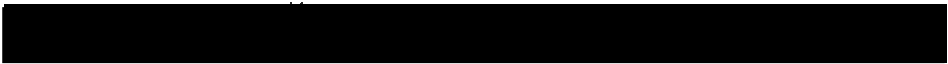 zastoupený: Mgr. Dušanem Michelfeitem, ředitelem ÚPS v Praze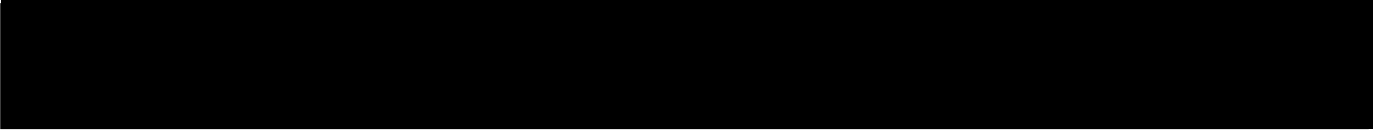 Doručovací  adresa:Národní památkový ústav, ÚPS v Praze Sabinova 373 I 5, 130 11 Praha 3,aPoskytovatel:	SAIZRO s.r.o.právnická osoba zapsaná v obchodním rejstříku u Městského soudu v Praze oddíl C, vložka 106138IČO: 263 25 497	DIČ: CZ26325497• •  „k	k	ahPředmět dodatkuProdloužení termínu ukončení platnosti smlouvy o poskytování služeb ostrahyMísto poskytování služeb: Státní zámek Krásný DvůrTermín platnosti smlouvy: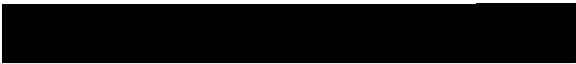 Každá ze smluvních stran má možnost odstoupit od smlouvy písemnou výpovědí kterékoliv ze smluvních stran i bez udání důvodů v jednoměsíční výpovědní lhůtě, která počíná běžet prvním dnem měsíce následujícího po doručení výpovědi druhé smluvní straně.Závěrečná  ustanoveníOstatní ustanovení smlouvy se nemění.Tento dodatek nabývá platnosti dnem jeho podpisu zástupci smluvních stran a účinnosti dle zákona č.340/2015 Sb., o zvláštních podmínkách účinnosti některých smluv, uveřejňování těchto smluv a o registru smluv (zákon o registru smluv).Tento dodatek se uzavírá ve dvou vyhotoveních, z nichž jedno obdrží objednatel a jedno zhotovitel.Tento dodak může být měněn pouze na základě písemných číslovaných dodatků/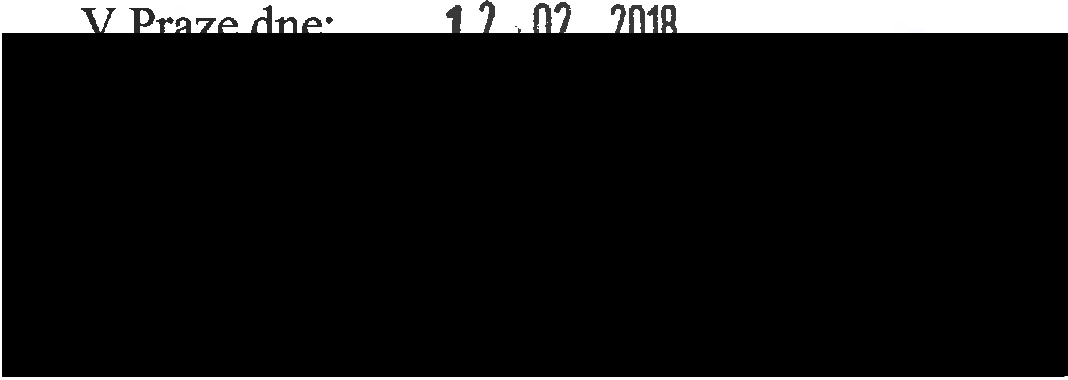 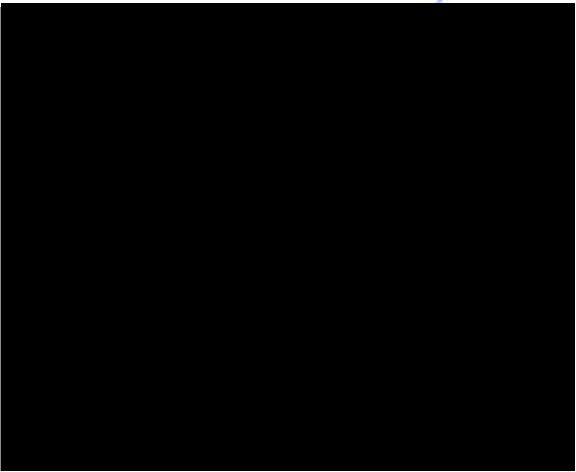 Strana 1 (celkem 1)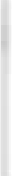 